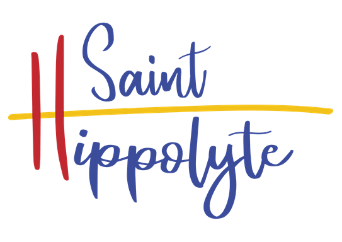 FORMULAIRE DE RESERVATION DE SALLE MUNICIPALEA retourner au service gestionnaire : 1, avenue Paul Riquet – 66510 SAINT-HIPPOLYTE                                      Tél : 04.68.28.31.83Mail : accueil@mairie-saint-hippolyte.frLa Ville dispose de plusieurs salles de capacités différentes, pouvant être louées aux particuliers, associations et entreprises. Pour connaître les conditions de location de ces salles, vous pouvez vous adresser au Service Location des Salles. Seules les demandes écrites seront  prises en compte.Afin de répondre à votre demande, les champs marqués d'un astérisque(*) doivent être obligatoirement remplis.Demande d'autorisation de débit de boissons temporaire *:ouinonA réception du formulaire, le Service Location des Salles prendra contact avec vous sous 15 jours pour confirmer la réservation de la salle ou, le cas échéant, vous proposer d'autres dates. Un courrier de confirmation accompagné d’un contrat à retourner signé, vous sera adressé.Un chèque de caution devra être déposé obligatoirement en mairie au moins 15 jours avant la date de la manifestation accompagné d’une attestation d’assurance de responsabilité civile précisant le nom de la salle occupée, le jour et les horaires de la manifestation.Un état des lieux entrant et sortant sera établi avec les Services Techniques de la Mairie.Je soussigné(e), auteur de la présente demande :certifie exacts les renseignements qui y sont contenus,m'engage à respecter le règlement d'utilisation de la salle qui aura été mise à ma disposition et en accepte les conditions.Nom : Prénom :A	, LeSignature,(précédée de la mention « lu et approuvé »)Version 1/2022Salle (rayer la mention inutile) :DERROJA/ TORCATIS/ GYMNASE/ STADE/ GASTON BANET 1er ou 2ème / AIRE DE DETENTESalle (rayer la mention inutile) :DERROJA/ TORCATIS/ GYMNASE/ STADE/ GASTON BANET 1er ou 2ème / AIRE DE DETENTESalle (rayer la mention inutile) :DERROJA/ TORCATIS/ GYMNASE/ STADE/ GASTON BANET 1er ou 2ème / AIRE DE DETENTESalle (rayer la mention inutile) :DERROJA/ TORCATIS/ GYMNASE/ STADE/ GASTON BANET 1er ou 2ème / AIRE DE DETENTEBESOINSBESOINSBESOINSBESOINSTables* :ouinonNombre :Chaises* :ouinonNombre :